Jedilnik – ŠOLA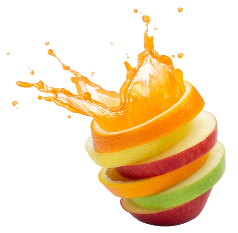 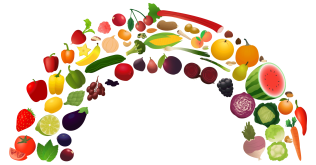 27. 9. 2021 – 01. 10. 2021OTROCI IMAJO MED OBROKI VES ČAS NA VOLJO VODO IN V ČASU KOSILA KRUHV primeru, da ni mogoče zagotoviti ustreznih živil, si pridružujemo pravico do spremembe jedilnika. Hvala za razumevanje. Za dietne obroke so jedilniki prilagojeni glede na vrsto diete.Jedi, ki vsebujejo snovi ali proizvode, ki povzročajo alergije ali preobčutljivost, so navedeni v PrilogiII Uredbe EU 1169/2011. Organizatorka šolske prehrane: Ramajla Karajković / Vodja kuhinje: Jernejka SlavecDOBER  TEK!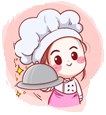 Jedilnik – VRTEC27. 9. 2021 – 01. 10. 2021OTROCI IMAJO MED OBROKI VES ČAS NA VOLJO VODO IN V ČASU KOSILA KRUHV primeru, da ni mogoče zagotoviti ustreznih živil, si pridružujemo pravico do spremembe jedilnika. Hvala za razumevanje. Za dietne obroke so jedilniki prilagojeni glede na vrsto diete.Jedi, ki vsebujejo snovi ali proizvode, ki povzročajo alergije ali preobčutljivost, so navedeni v PrilogiII Uredbe EU 1169/2011. Organizatorka šolske prehrane: Ramajla Karajković / Vodja kuhinje: Jernejka Slavec   DOBER    TEK!Jedilnik – VRTEC 1-327. 9. 2021 – 01. 10. 2021OTROCI IMAJO MED OBROKI VES ČAS NA VOLJO VODO IN V ČASU KOSILA KRUHV primeru, da ni mogoče zagotoviti ustreznih živil, si pridružujemo pravico do spremembe jedilnika. Hvala za razumevanje. Za dietne obroke so jedilniki prilagojeni glede na vrsto diete.Jedi, ki vsebujejo snovi ali proizvode, ki povzročajo alergije ali preobčutljivost, so navedeni v PrilogiII Uredbe EU 1169/2011. Organizatorka šolske prehrane: Ramajla Karajković / Vodja kuhinje: Jernejka SlavecDOBER  TEK!DANMALICAKOSILO (pripravlja Obalni dom upokojencev Koper)POP. MALICAPONEDELJEK             Beli kruh,Sirni namaz tamar, bela kava,sadjeJunčji zrezek v lovski omaki, kus-kus, zelena solatakruh,vodaKruh,sadjeTOREKPolnozrnata žemlja, piščančja prsa,kisle kumarice,ledeni čaj,Puranji zrezek v smetanovi omaki, rizi bizi, mešana solata,kruh ,čaj	      	Kruh,       jogurtSREDA        Polbeli kruh, maslo marmelada,kakav,sadjeČufti v omaki, pire krompir, rdeča pesa,kruh,sokKruh,sadjeČETRTEK        Beli kruh,     tunina pašteta, 100% pomarančni sokJečmenova mineštra Vratovina,Pecivo,Kruh, vodaKrekerji,sokPETEKVaniljev desertnijogurt,kraljeva žemljica,sadjeTestenine s tunino omako, zelena solatakruh,čajKruh,sadje1-gluten:1a-pšenica; 1b-rž;1c-oves; 1č-pira; 1d-kamut; 1e-ječmen2 - raki3 - jajca4 - ribe5 - arašidi6 - soja7 – mleko8 - oreščki9 – listna zelena10 – gorčično seme11 – sezamovo seme12 – žveplov dioksid13 – volčji bob14 - mehkužciDANKOSILO (pripravlja Vrtec Semedela)POP. MALICAPONEDELJEK           Beli kruh,sir dolinar, bela kava,sadjepiščančji zrezekv zelenjavni omaki,riž,parmezan,zelena solata z lečokruhKruh,sadjeTOREKPolnozrnat kruh, piščančja prsa,olive,ledeni čaj,Njoki z bolonjsko omako,parmezan,rdeča pesa,kruh       Kruh,       jogurtSREDAČrn kruh, maslo marmelada,kakav,sadjeFižolova mineštra,Polnozrnati praženec,Rozine,kruhKruh,         sadjeČETRTEK        Rženi kruh,     tunina pašteta 100% pomarančni sokSvinjski zrezek v naravni omaki,valoviti rezanci,parmezan,zelena solatakruhKrekerji,sokPETEKVaniljev desertnijogurt,kraljeva žemljica,sadjeŠpinačna juha,file sveže postrvi po tržaško,maslen krompir,zelena solata,kruhKruh,sadje1-gluten:1a-pšenica; 1b-rž;1c-oves; 1č-pira; 1d-kamut; 1e-ječmen2 - raki3 - jajca4 - ribe5 - arašidi6 - soja7 – mleko8 - oreščki9 – listna zelena10 – gorčično seme11 – sezamovo seme12 – žveplov dioksid13 – volčji bob14 - mehkužciPONEDELJEKČufti v paradižnikovi omaki, pire krompir, zelena solataGlede na zalogeTOREKPiščančja obara, biskvitGlede na zalogeSREDASirovi ravioli z bučkami v smetanovi omaki, zelena solata s fižolomGlede na zalogeČETRTEKGoveja juha, kuhana govedina, maslen krompir, zelena solataGlede na zalogePETEKRibji brodet, polenta, zelena solataGlede na zaloge1-gluten:1a-pšenica; 1b-rž;1c-oves; 1č-pira; 1d-kamut; 1e-ječmen2 - raki3 - jajca4 - ribe5 - arašidi6 - soja7 – mleko8 - oreščki9 – listna zelena10 – gorčično seme11 – sezamovo seme12 – žveplov dioksid13 – volčji bob14 - mehkužci